Группа № 5 Виноградова Любовь Борисовна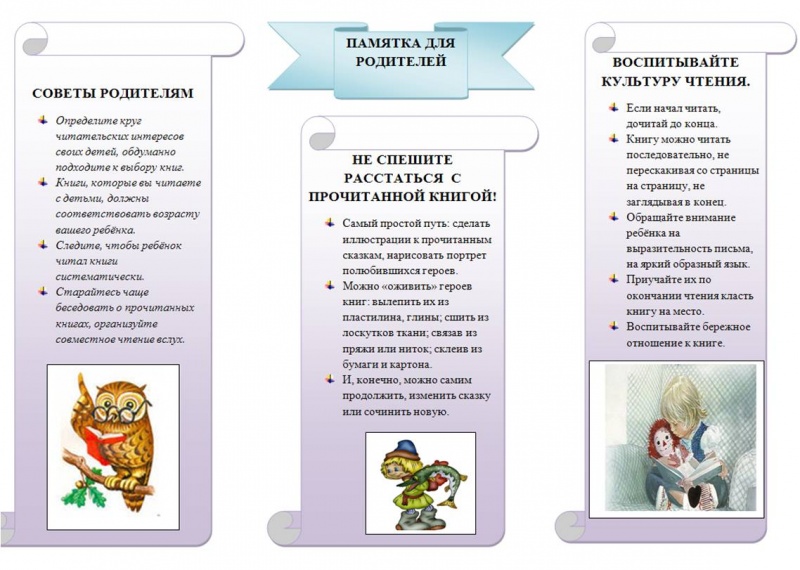 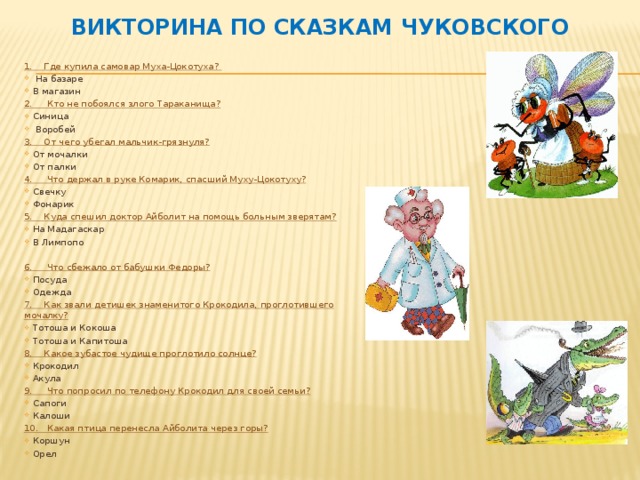 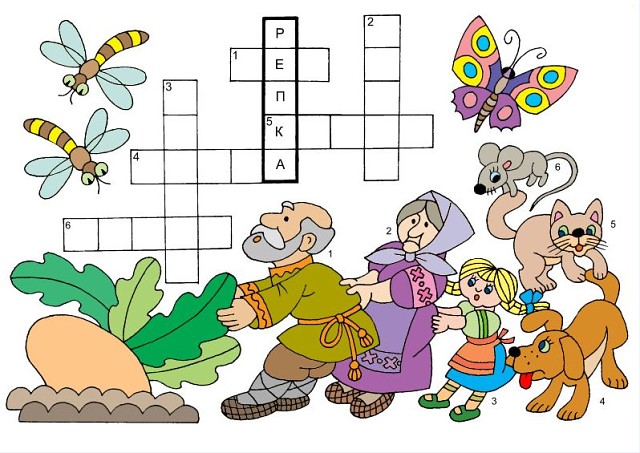 